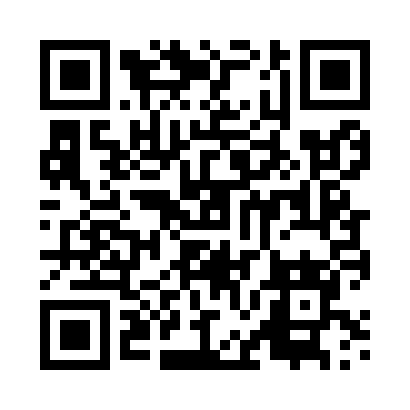 Prayer times for Bukow, PolandMon 1 Apr 2024 - Tue 30 Apr 2024High Latitude Method: Angle Based RulePrayer Calculation Method: Muslim World LeagueAsar Calculation Method: HanafiPrayer times provided by https://www.salahtimes.comDateDayFajrSunriseDhuhrAsrMaghribIsha1Mon4:316:311:015:287:329:252Tue4:286:291:015:297:349:283Wed4:256:271:015:307:359:304Thu4:226:241:005:327:379:325Fri4:196:221:005:337:399:356Sat4:166:201:005:347:419:377Sun4:136:1812:595:357:429:398Mon4:106:1512:595:377:449:429Tue4:076:1312:595:387:469:4410Wed4:046:1112:595:397:489:4711Thu4:006:0912:585:407:499:4912Fri3:576:0612:585:417:519:5213Sat3:546:0412:585:437:539:5414Sun3:516:0212:585:447:549:5715Mon3:486:0012:575:457:569:5916Tue3:455:5712:575:467:5810:0217Wed3:415:5512:575:478:0010:0518Thu3:385:5312:575:488:0110:0719Fri3:355:5112:565:498:0310:1020Sat3:315:4912:565:518:0510:1321Sun3:285:4712:565:528:0610:1622Mon3:245:4512:565:538:0810:1923Tue3:215:4212:565:548:1010:2224Wed3:185:4012:565:558:1210:2525Thu3:145:3812:555:568:1310:2726Fri3:105:3612:555:578:1510:3127Sat3:075:3412:555:588:1710:3428Sun3:035:3212:555:598:1810:3729Mon2:595:3012:556:008:2010:4030Tue2:565:2812:556:018:2210:43